2. C 	Týdenní plán		Jméno: ________________________                			  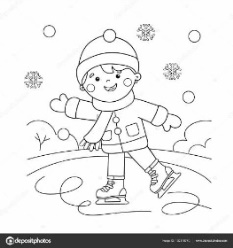 6.1. – 10.1. 2019		Co jsem se naučil nového?_____________________________________________________________________________________Co se budeme učit?KritériaJak se mi daří ...Jak to vidí rodiče ...Český jazykUčebnice str. 40SlabikaPS 1. díl str.28Rozdělím správně slova na slabiky.Čtení, psaníOtíkova čítanka str.27Otíkovy PL str. 24Písanka 1. díl str. 26 Poznám správné odpovědi na otázky.Píši správně G,gMatematikaMatematika 2. Díl. s.5 - 6- krychle-sčítání, odčítání do 40Poznám krychli, umím spojit body a narýsovat krychli, vytvořím plášť ze čtverců.     PrvoukaPrvouka Zimní sporty – s. 28 - 29Znám zimní sporty. Vím, co k nim potřebuji.